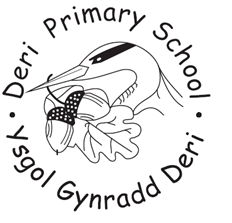 School Uniform PolicyReviewed: September 2018Signed:________________________________ (Chair of Governors)Signed: ______________________________(headteacher)It is our policy that children should wear uniform when attending Deri Primary School.  Aims and objectives​Our policy is based on the notion that a school uniform:• Promotes a sense of pride in the school;• Engenders a feeling of community and belonging;• Is practical and smart;• Identifies the children with the school;• Is not distracting in class (as fashion clothes might be);• Makes children feel equal to their peers in terms of appearance;• Is regarded as suitable, and good value for money, by most parents;• Has been designed with health and safety in mind.The WG gave guidance on uniform in 2011, stating that uniform:‘As part of its responsibility for the conduct of the school, however, a governing body can specify rules relating to appearance and a uniform which pupils are required to wear.’School uniform:Encourages identity and support for the school ethos.Ensures that pupils from all races and backgrounds feel welcome.Nurtures cohesion and prompts good relations between pupils.We are extremely proud of our very smart school uniform, which children are happy and confident to wear and keen to maintain our high standards.Policy RationaleThe Governing Board consider personal appearance to be very important to help create the purposeful learning atmosphere we have at Deri Primary and the sense of pride and belonging to a family that is central to our ethos.  The school welcomes children from all backgrounds and faiths.  It is the responsibility of all parents/carers to ensure that their child arrives at school in accordance to the School Uniform Policy.  Should an item of clothing prove problematic for a pupil with disabilities, then parents/carers are invited to draw this to the attention of the Headteacher.The Governing Board supports the Headteacher in implementing the school uniform policy.  It considers representations from parents/carers regarding this policy and takes into account equal opportunities. The governors ensure that the school uniform policy helps children dress sensibly and safely in clothing that is hardwearing, good value, safe and practical.Parent/CarersWe expect parent/carers to send their children to our school to support our uniform policy. We believe that parent/carers have a duty to send their children to school correctly dressed and ready for daily school work.  Parents/Carers should ensure their child has the correct school uniform, appropriate for the weather conditions and it is clean, named and in good repair.The full and correct school uniform is as follows:GeneralRoyal blue sweatshirts/cardigans White polo shirtBlack / grey trousers / skirt/slipBlack shoes/trainers (with no bright strips)Blue and white check dresses.P.E.Navy/black shortsWhite T-shirt or a coloured t-shirt in your child’s house colours with Logo (if you wish) from CC sports or all large supermarkets.TrainersPlease ensure your child’s clothing/uniform is clearly labelled with their name.Jewellery – Children need to be free of jewellery (including necklaces/chains and earrings).For health and safety reasons we do not allow any jewellery in school. The school has a no jewellery policy.  No bracelets or wrist bands are allowed.  Children may wear a watch, however, the school does not accept responsibility for any valuables brought to school and advises that any possessions should be left at home.  Make up/NailsChildren must not wear makeup or have their nails painted.FootwearIt is dangerous for children to wear shoes with heels or platforms so we do not allow these in school.   Bright coloured trainers are appropriate footwear for sport and leisurewear, but are not in keeping with the smart appearance of a school uniform.  School shoes must be dark in colour with no flashes or coloured sections.  In winter it is good practice to walk to school in boots or wellingtons and change into school shoes on arrival and time is given for children to do this.Hair Colour / StylesWhilst hair styles are a matter for personal taste, certain hairstyles of a more extreme nature can be a distraction to the pupil involved and other children in the school.  So, the school does not permit children to have a haircut that could serve as a distraction to themselves or other children.  All children, both girls and boys, must tie their hair back for all lessons when it is long enough.  If your child attends school with their hair loose they will be given an elastic band to tie hair up with.Small black or blue hair accessories are permitted. Simple headbands in school colours are welcome.The use of visible strong smelling hair products is not allowed. This also helps with health and safety in P.E. because some of the styling products can come off onto the PE mats, causing them to have a slippery surface which is obviously dangerous.Make up and nail varnish are also not allowed.Natural hair only, we want children to stand out for learning reasons only. If you are unsure whether a hairstyle is appropriate for school, please ask the Headteacher or Deputy Headteacher before having it done.Our school uniform can be purchased CC Sports at the following address:CC Sports13-15 Hanbury Road,Bargoed,CF81 8QS (telephone 01443 837555)School waterproof coats are also available.  Alternatively, our simple uniform can be purchased at many supermarkets and other clothing outlets without the school logo on them.Please ensure your child’s entire uniform is clearly labelled